EVALUATION DE GEOGRAPHIE N°4									4èmeExercice 1 : 6 ptsCompétence : S’approprier et utiliser un lexique spécifique.1/ Donnez la définition du mot : littoralisation. (1 pt)2/ Qu’est-ce qu’une ZEE ? Expliquez pourquoi elles peuvent être l’objet de tensions entre Etats. (3 pts)3/ En quelques lignes, décrivez les principales ressources des océans. (2 pts)Exercice 2 : 6 ptsCompétence : Analyser un document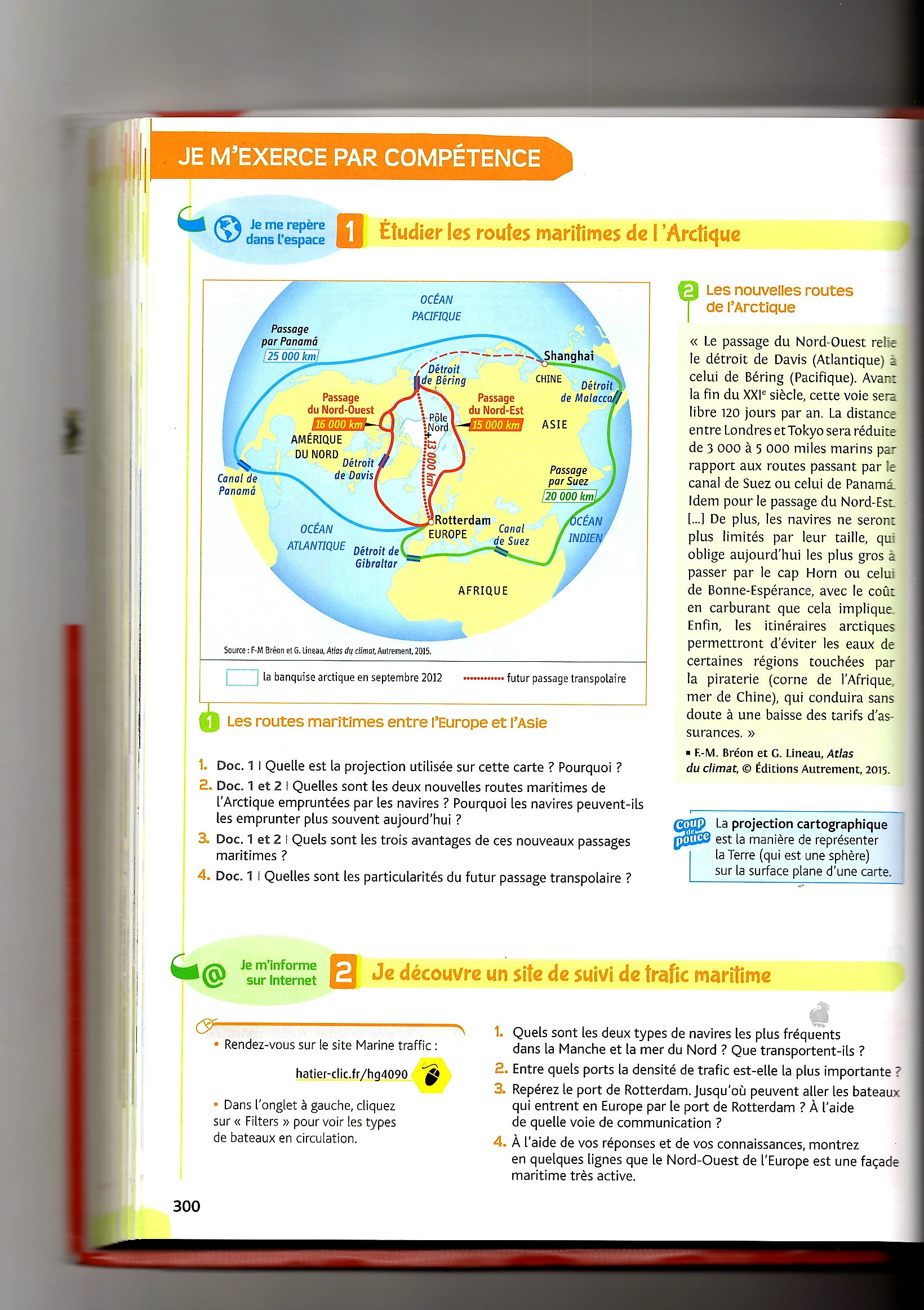 1/ Docs 1 et 2 : Quelles sont les deux nouvelles routes maritimes de l’Arctique empruntées par les navires ? ( 2 pts)2/ Docs 1 et 2 : Pourquoi peuvent-ils les emprunter plus souvent aujourd’hui ? (1 pt)3/ Docs 1 et 2 : Citez trois avantages de ces nouveaux passages maritimes. (3 pts)Exercice 3 : 8 ptsCompétence : se repérer dans l’espace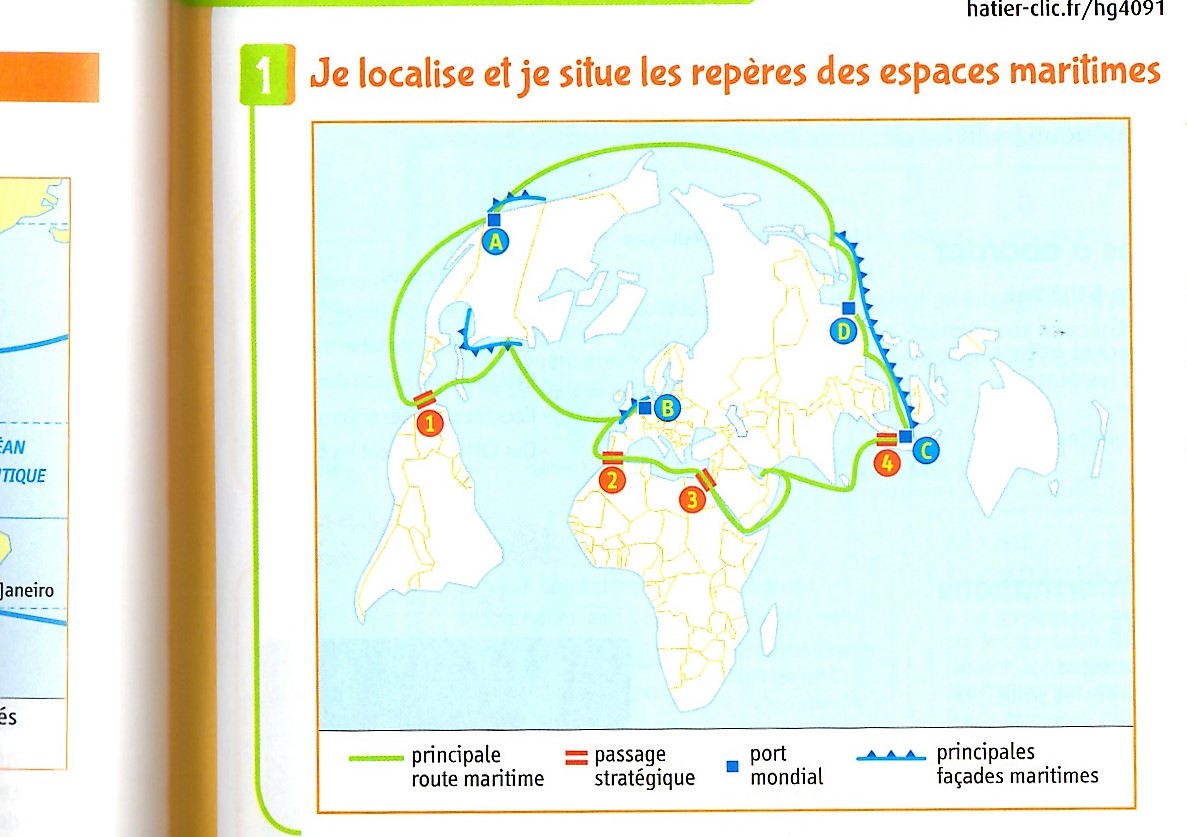 1/Nommez les passages stratégiques 1 à 4 :2 pts1 :……………………………………..2 :…………………………………………3 :…………………………………………….4 :……………………………………………2/ Complétez le texte suivant : 2.5 ptsPour passer du passage stratégique 1 à 2, je traverse ……………………………….., puis pour emprunter le n°3, je passe par ……………………………………..Du passage n°3 au passage n°4, il me faudra traverser la……………..et l’océan……………………..Enfin pour relier le passage 4 et le passage 1, je passerai par ……………………………………3/ Nommez les ports : 2 ptsA :……………………………….B :………………………………..C :…………………………………..D :……………………………………….4/ Quels sont les trois pôles du commerce mondial reliés par la principale route maritime ? 1.5 ptsNote :Appréciation :Note :Appréciation :Note :Appréciation :Note :Appréciation :Note :Appréciation :Compétences évaluéesTrès bonne maitriseMaitrise satisfaisanteMaitrise fragileMaitrise insuffisanteC 2. Se repérer dans l’espaceC 5. Analyser et comprendre un document. 